НАКАЗПО ГАННІВСЬКІЙ ЗАГАЛЬНООСВІТНІЙ ШКОЛІ І-ІІІ СТУПЕНІВПЕТРІВСЬКОЇ РАЙОННОЇ РАДИ КІРОВОГРАДСЬКОЇ ОБЛАСТІвід 06 грудня 2019 року                                                                             № 251с. ГаннівкаПро створення постійно діючої комісіїзі списання багаторічних зелених насадженьЗ метою забезпечення своєчасного списання багаторічних зелених насаджень, які перебувають на балансі школиНАКАЗУЮ:1. Створити постійно діючу шкільну комісію зі списання багаторічних зелених насаджень:1) по Ганнівській загальноосвітній школі І-ІІІ ступенів у такому складі:- голова комісії — ОСАДЧЕНКО Н.М., соціальний педагог;- заступник голови комісії — ЩУРИК О.О., заступник директора з навчально-виховної роботи;- член комісії — ХУДИК О.О., завідувач господарством;- член комісії – ЛАЗАРЧУК Г.О., землевпорядник Ганнівської сільської ради.2) по Володимирівській загальноосвітній школі І-ІІ ступенів, філії Ганнівської загальноосвітньої школи І-ІІІ ступенів у такому складі:- голова комісії – ПОГОРЄЛА Т.М., заступник завідувача з навчально-виховної роботи;- член комісії – ШКУРАТЬКО С.А., педагог-організатор;- член комісії – ЛАЗАРЧУК Г.О., землевпорядник Ганнівської сільської ради.2. Комісії у зазначеному вище складі діють з моменту підписання наказу та до дати підписання відповідного наказу у 2020 році.3. Комісії зі списання багаторічних зелених насаджень:1) проводити засідання двічі на рік: квітні, жовтні;2) акти про списання багаторічних зелених насаджень подавати на затвердження до бухгалтерії Ганнівської сільської ради та централізованої бухгалтерії КУ «Петрівського РЦОЗО».4. Контроль за виконанням даного наказу залишаю за собою.Директор школи:                                                                                            О.КанівецьЗ наказом ознайомлені:                                                                                  Н.ОсадченкоО.ЩурикО.ХудикС.ШкуратькоТ.ПогорєлаГ.Лазарчук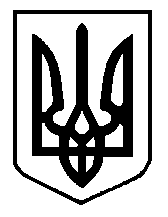 